AN  IRISH  BLESSINGThis Blessing is for youhttp://www.andiesisle. com/ThisBlessingIsForYou.html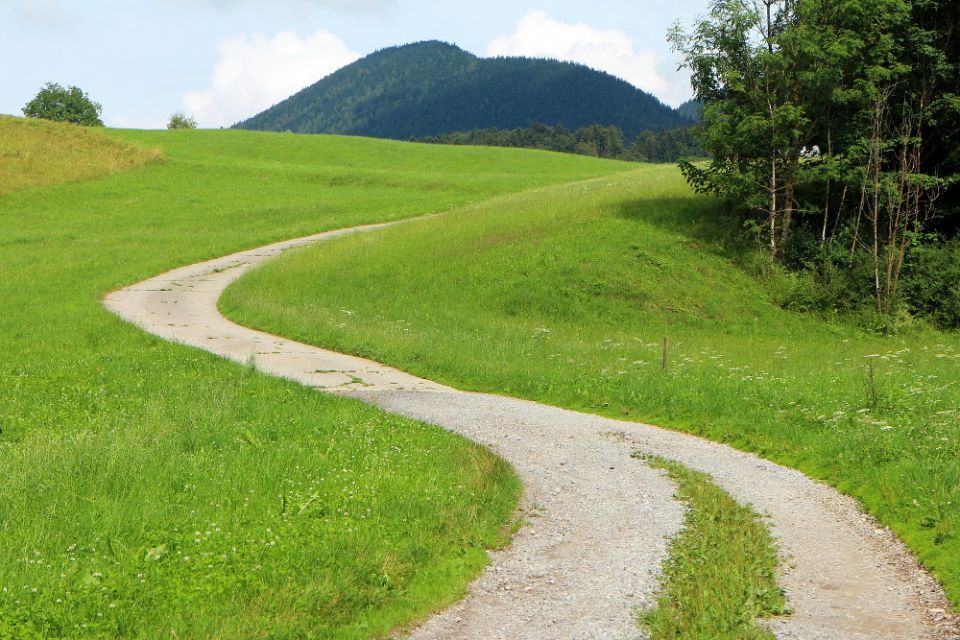 